AdministratorRev. William O’Donnell, C.PP.S Pastor EmeritusRev. Joseph D. McNulty Parochial Vicar Rev. Benjamin Jimenez, SJ Permanent Deacons       Deacon John Rivera, Retired     Deacon David Mayer     Deacon Chris DePenti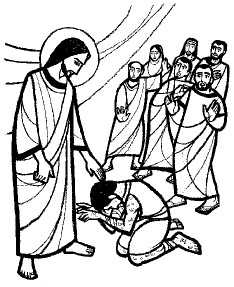 Pastoral Associates     Sr. Corita Ambro, CSJ         Retired Program DirectorBob Duda    Program Administrator-         Disability Ministries	Coordinator of Religious EducationKathleen UlintzDirector of Special Religious EducationTerry HoganOffice ManagerDoris EverettsMass Schedule                               Weekday:   Monday - Friday: 5:30 PMWeekend:  Saturday: 5:30 PM* Sunday: 8:30 AM*, 10:20 AM*, and 12:30 PM            *Interpreted for the DeafSixth Sunday in Ordinary TimeWe gather together today, as we do each Sunday, as the body of Christ. Jesus called us to love God with all our heart, all our soul, all our mind, and all our strength and to love our neighbor as ourselves. This Valentine’s Day, we commit ourselves to nurturing that love for God and love for our neighbor. Let the Body and Blood of Christ we receive in the Eucharist bring us the strength and courage to truly become the body of Christ in the world today. 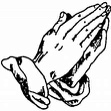 Mass IntentionsFebruary 13th and 14th, 2021February 13th – 5:30 PM		†Bob Bencic. Fr. Ben Jimenez, SJ		     February 14th – 8:30 AM   	†St. Augustine CommunityFr.  Ben Jimenez, SJ  February 14th – 10:20 AM	†Mary Ann MalysaFr. Bill O’Donnell, C.PP.S		   February 14th - 12:30 PM	†John and Mary SchepisFr. Bill O’Donnell, C.PP.S	    	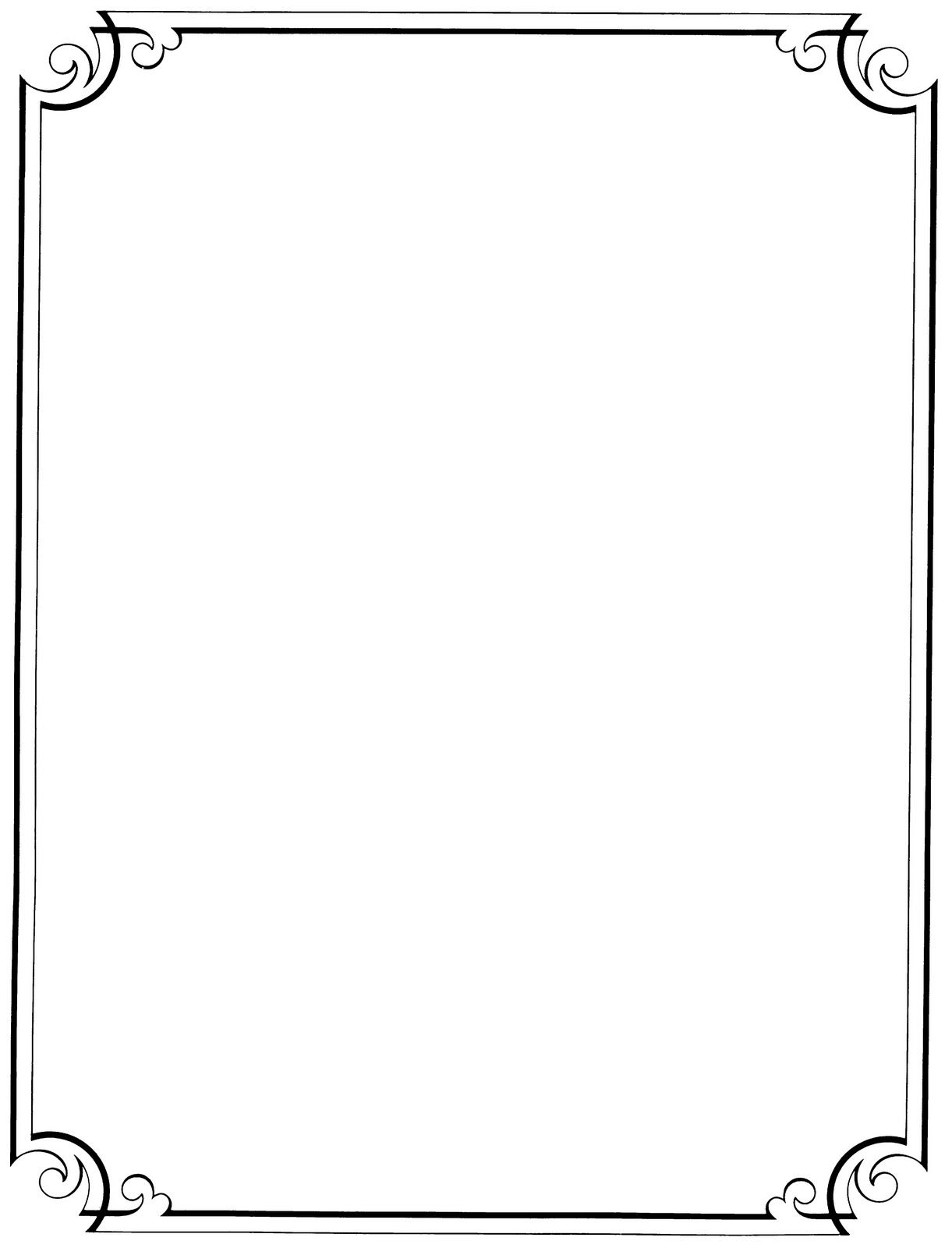 Prayer Request (216) 781-5530 ext. 24We would be honored to include your needs in our daily prayers. You may leave a prayer request by contacting our 24-hour prayer line or on the parish website. Fish FryDue to the pandemic, the diocese discourages parishes from offering a dine-in  fish fry. After much thought, discussion, and deep regret, we have decided to not have our fish fry this year. We are hopeful that our Fish Fry will return in 2022. Feast of St. BlaseThis weekend the “Blessing of St. Blasé” will be given at the end of each Mass. Unlike previous years the blessing will be given over the entire congregation, without crossed candles, in place of the usual, simple blessing that concludes Mass. This is to avoid unnecessary contact due to COVID19. Interestingly, this has always been an option for imparting the blessing should there be large crowds of people desiring the blessing. It is through the intercession of St. Blase that we ask that God deliver us from ailments of the throat and all other illness. How much we need this saint’s intercession in this time of pandemic!Ash Wednesday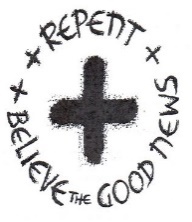 Ash Wednesday, February 17, marks the beginning of Lent, the holy season of renewal where our Lord invites us to turn away from sin and to be faithful to the Gospel.This year, we will have three Masses:8 AM 	Celebrant: Fr. Bill10 AM  Celebrant: Fr. Bill(interpreted and live-streamed)5:30 PM  Celebrant: Fr. Ben(interpreted and live-streamed).As usual, ashes will be distributed in the course of those Eucharistic liturgies.At the direction of the Diocese, in order to avoid physical contact, a small amount of ashes will be sprinkled on top of a person’s head (rather than signing the forehead). This actually is the customary way that ashes are given in many countries throughout the world. 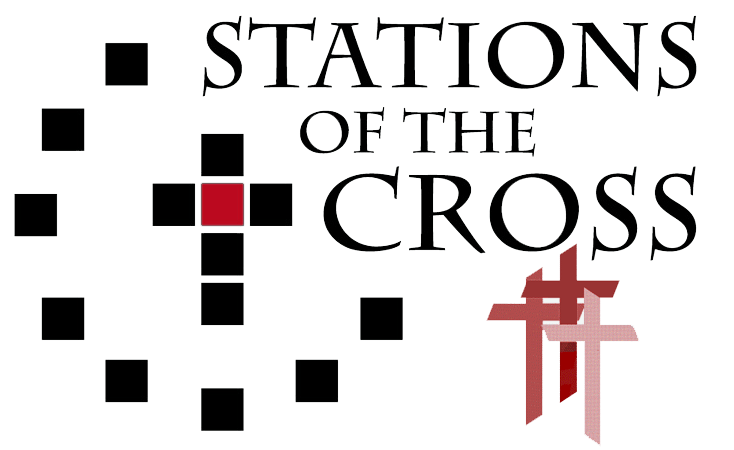 Fr. Joe McNulty will lead us in our annual Stations of the Cross meditation each Friday during Lent. Please note that this year our Stations will begin at 5:30 PM followed by daily mass. The Little Black BooksSpend six minutes a day preparing for the most holy season of the year.  These pocket-sized booklets contain reflections for each of the days in Lent and were provided through the generosity of a donor. The Little Black Books are available for your taking at the Church entrances.Joint Councils MeetingOn Monday, February 15th the Parish Council and Finance Council will meet at 7 PM in the Deaf Center. Happy Retirement, Deacon John RiveraAfter over 33 years of ministry to the people of God in the diocese,  Deacon John has been granted retirement effective February 1, 2021. Thank you, Deacon John for your faithful witness to the Gospel and sharing your vocation with us! May God bless you and keep you in the palm of His hand.  St. Augustine Signing ChoirThe St. Augustine Signing Choir will be continuing their weekly practice this Wednesday, February 17th in Walsh Hall. New members are welcome!  Practice for individuals learning sign language will begin at 6:30 PM. Those with basic sign knowledge are invited to join the practice at 7 PM. For more information please contact Bob Duda by calling the parish office or at rwduda@ccdocle.org.Weekday Mass Schedule As we enter Lent, a season of penance and turning back to the Lord.  It is a time that we prepare to celebrate the central mysteries of our faith in Holy Week and Easter.  We traditionally think about it as a time to “give up” something.  The Church doesn’t call us to “give up” something officially though, but instead to “take up” some new things.  These are the practices of PRAYER, FASTING and ALMSGIVING.
“The key to fruitful observance of these practices is to recognize their link to baptismal renewal. We are called not just to abstain from sin during Lent, but to true conversion of our hearts and minds as followers of Christ. We recall those waters in which we were baptized into Christ's death, died to sin and evil, and began new life in Christ.”      - United States Conference of Catholic Bishops

To help with these Lenten practices, we have changed our weekday Mass schedule. Beginning on Ash Wednesday, our weekday Mass will be celebrated at 5:30 PM Monday thru Friday. Parish School of Religion (PSR)/CCDParish School of Religion/CCD will continue on Monday, February 15, 2021 with in person and virtual options available. If you have not registered your child(ren) please do so by either calling the parish office, emailing Kathleen Ulintz at Staugustinepsr@yahoo.com or by completing a form on the parish website.Collection for the Church in Central and Eastern EuropeThis WeekendThe countries in Central and Eastern Europe have faced many years of hardship. They have been oppressed by czars, radical communism, horrendous crimes against humanity, and revolutionary, civil, and world wars. The funds collected in the Collection for the Church in Central and Eastern Europe are used to support seminaries, youth ministry, social service programs, pastoral centers, church construction and renovation, and Catholic communications projects.Hunger Center Calendar
The 2021 Hunger Center Calendar is still available for purchase in the Parish Office. The cost per calendar is $25 each and gives each buyer a chance to win money 362 times out of the year. Thank you for your continued support. Online DonationsThank you for your continued support of our Parish and her ministries. We have recently updated our donate feature on the parish website. This update allows you to specify the intent of your donation which in turn will allow us to honor your wishes. Inspiration for the WeekEverybody has a place at the table, and nobody deserves to feel inferior, unworthy, unwanted, or marginalized. It is not part of God’s vision. Jesus came to heal, make things whole, set things right, and restore relationships. No one is to feel unwelcome or alienated from the community. Whether we like it or not, this message is at the core of the Gospel. It makes a lot of sense when you think about it. Perhaps this is why people kept coming from everywhere to listen to Jesus speak and to be in his presence. He made perfect sense. Most of us have no issue buying into this vision. We run into trouble, however, when we fall into the trap of privilege and power. We diverge from God’s vision when the powerful begin to control who is entitled to wholeness and inclusion, and greed becomes a driving force. Prejudice and entitlement have no place in the kingdom of God, and even the neediest and hurting among us are worthy of the compassion Jesus desired to offer. There are no easy solutions to the world’s dilemmas. But one thing is for certain, no one can be singled out, excluded or mistreated. Everyone matters.Stewardship of TreasureWe are deeply grateful for your generosity in your weekly contribution to St. Augustine Parish. Your kindness and support enable us to provide for the needs of our parish and community. The collection for the weekend of February 7, 2021 was $1,742.00. Thank You!LivestreamLivestreamed Masses can be simultaneously viewed on our parish website (www.staugustinecleveland.org), on our Facebook Page (St. Augustine Roman Catholic Church Cleveland) and on our YouTube Channel (St. Augustine Church)Our streams can be viewed live on Saturday at the 5:30 PM or on Sunday at the 10:20 AM Mass. All recordings can be viewed at a later time on all three platforms. In addition, live audio feed will be available for the Saturday 5:30 PM Mass and the 10:20 AM Sunday Mass. To access the audio feed, please call (216) 270-6331 prior to mass and enter the code 2020 when prompted. Calendar Winners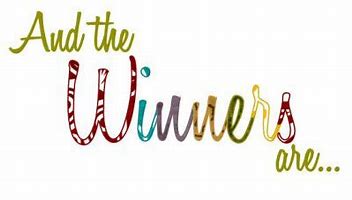 February 8, 2021		Charles Suhay		#21101February 9, 2021	JoAnn Fisher		#21166February 10, 2021	Kathy Yarmock		#21113February 11, 2021	Marge Stefanik		#21093February 12, 2021	Deacon Chris DePenti	#21164February 13, 2021	James Dudasik		#21191February 14, 2021	MaryJo Micelli		#21213Family PerspectiveFamily life is about decisions. The leper in today’s gospel knew this when he said to Jesus, “If you will, you can make me clean.” Jesus knew this when he said, “I do will it.” Love is not an emotion. It is a decision to be with and for another person in “good times and bad,” even when we don’t feel like it. Observances for the WeekFeb 14	World Marriage Day		Valentine’s DayFeb 15	Washington’s Birthday Observed (President’s Day)Feb 17	Ash Wednesday		(Day of obligatory fast and abstinence) Feb 20	      World Day of Social JusticeOn the Lighter SideOne morning Mary woke up with a startle. Her husband Joe asked, “What’s wrong?” She told him, "I just had a dream that you gave me a pearl necklace for Valentine's Day. What do you think it means?" Asked the wife. "You'll know tonight," Joe said. That evening, Joe arrived home from work with a small package and gave it to his wife. Mary could hardly believe Joe actually remembered her on Valentine’s Day. She began tearing the paper off the package and much to her dismay, she had unwrapped a book entitled, “How to Interpret Dreams and Delusions.”H: HomilistEaster MealsWe have begun taking meal orders for delivery on Easter. These orders can be placed by calling the parish office, or by filling out an online order request on the parish website. At this time volunteers are still asked to call or email the parish office for more information or to sign up. Great Job! Congratulations to the following parishioners who attend St. Joseph Academy and received academic honors for the 1st semester of the 2020-2021 school year. Keep up the great work! Mercedes LewandowskiOlivia Pelley UltreyaThe next Ultreya gathering will be on Saturday, March 13th  at 10 AM in Walsh Hall. Cursillistas are invited to gather, pray, and share personal stories about living a life in God's Grace on the second Saturday of every month.  Sunday ThoughtIn today’s Gospel from St. Mark, Jesus stretches out His hand and touches a man suffering from leprosy. In this seemingly insignificant gesture, Jesus welcomed all “outsiders” for all time. Such a gesture of welcome to the lowly and brokenhearted must also characterize all who call themselves Christian. As the Body of Christ, we are mandated by Jesus to welcome the stranger, the outsider, and the downtrodden. We need to touch them with compassion and understanding, with love and hospitality. Compassion is not pity. When we pity someone, it often implies that we are looking down on the person. This places us in a superior position. Pity is saying something like this: “I felt sorry for you because you are so different from me.” On the other hand, the basic feeling that is found within compassion is not pity, but a sense of togetherness and solidarity recognizing our common humanity with every human being. When you suffer, I suffer along with you. In the heart of Jesus who is known as love, we are all one. The closer we come to understanding this, the more that compassion will grow in our hearts.Saturday5:30 PMSunday8:30 AMSunday10:20 AMSunday12:30 PMPriestDeaconFr. Bill O’Donnell (H)Deacon Chris DePentiFr. Bill O’Donnell (H)Deacon Chris DePentiFr. Joe McNulty (H)Deacon Dave MayerFr. Ben Jimenez (H)Deacon Dave MayerLectorsMigdalia WhitePeggy Gerovac Karen HalupnikAlana OrtizAaron CaltonExtraordinary Ministers of the Blessed SacramentBob CassidyMolly CassidyLatoya Montanez Saturday5:30 PMSunday8:30 AMSunday10:20 AMSunday12:30 PMPriestDeaconFr. Ben Jimenez (H)Deacon Dave  MayerFr. Ben Jimenez (H)Deacon Dave MayerFr. Bill O’DonnellDeacon Chris DePentiFr. Bill O’DonnellDeacon Chris DePentiLectorsDavid MurrayEd ZubekJeannie RawlingsMatt RawlingsTerry HoganExtraordinary Ministers of the Blessed SacramentHelen Bencic Pat Abraham